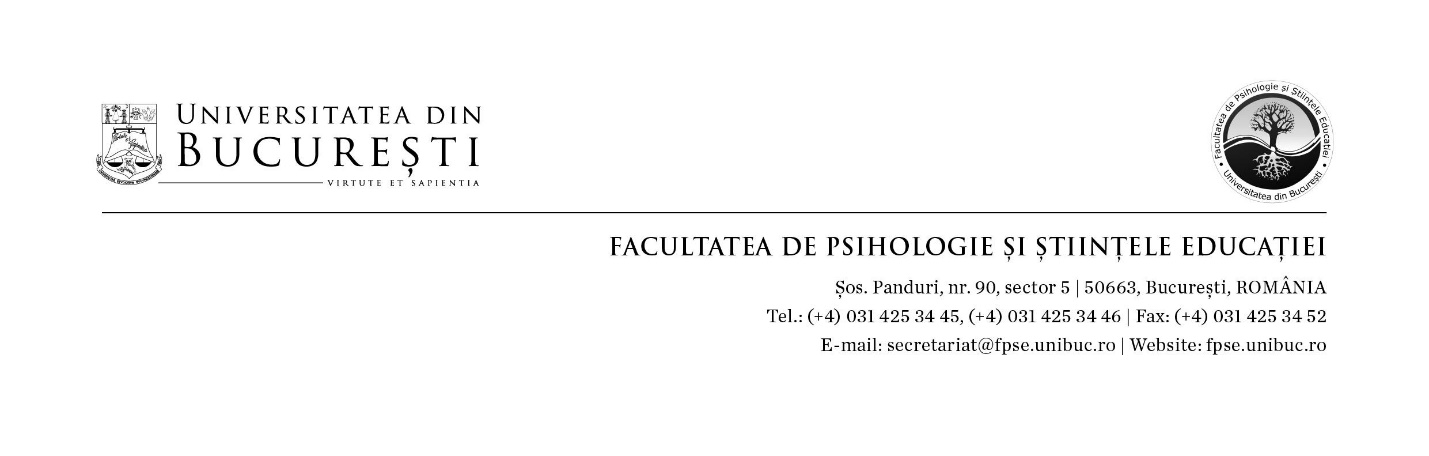 PROCEDURADE ORGANIZARE ȘI DESFĂȘURARE A EXAMENULUI DE ADMITERE LA  PROGRAMUL DE FORMARE PSIHOPEDAGOGICĂ ÎN VEDEREA CERTIFICĂRII COMPETENŢELOR PENTRU PROFESIA DIDACTICĂ NIVELUL II (STUDII UNIVERSITARE DE MASTER) SESIUNEA NOIEMBRIE 2021PENTRU STUDENȚII ÎNMATRICULAȚI ÎN ANUL I (2021/2022) LA STUDII UNIVERSITARE DE MASTER, ÎN URMA CONCURSULUI DE ADMITERE, SESIUNEA IULIE-SEPTEMBRIE 2021Condiții pentru completarea formularului de înscriere online la examenul de admitere pentru Nivelul IIPentru a completa formularul online de înscriere, studentul înmatriculat în anul I de studii va utiliza un cont de e-mail de tipul @gmail, numit în continuare cont de înscriere.Pregătirea pentru înscriere la examenul de admitere Nivel II (Pași de realizat – ANEXA 1)În perioada 15-25 noiembrie 2021,  folosind contul de înscriere, studentul va realiza înscrierea la examenul de admitere accesând linkul dedicat:https://docs.google.com/forms/d/e/1FAIpQLSfz0ee8V3nfWuJFWX5TU3429NBDsn8vXGslTLVpOgWZOvBftA/viewform?usp=sf_linkDocumentele necesare pentru înscrierea online*(vezi ANEXA 2), care vor fi încărcate folosind linkul dedicat, sunt:certificat de naștere; certificat de căsătorie (în cazul schimbării numelui), dacă este cazul;C.I./Pașaport; Certificatul de absolvire a Nivelului I de certificare în profesia didactică / adeverință de absolvire Nivel I pentru promoția 2021;scrisoare de motivație (motivele pentru care vă doriți să deveniți cadre didactice, descrierea unei experiențe din viața de elev care vă motivează pentru alegerea profesiei didactice, ce vă recomandă pentru a fi profesor – calități personale) – minimum o pagină;Înscrierea pentru examenul de admitere se realizează urmând paşii obligatorii din formularul de înscriere, candidatul având obligaţia de a anexa/ încărca toate documentele solicitate. După finalizarea înscrierii, candidatul va primi un mesaj automat care va confirma transmiterea datelor introduse în platforma de înscriere.După verificarea documentelor încărcate, candidatul va primi un mesaj de confirmare/validare privind înscrierea la examenul de admitere. În cazul în care înscrierea nu este completă/corectă,  candidatul va fi contactat prin intermediul adresei de e-mail (contul de înscriere) pentru clarificarea şi/sau completarea datelor; candidatul are obligația de a face completările în termenul solicitat, în caz contrar înscrierea nu va fi validată pentru concursul de admitere.Înscrierea onlineCandidații se pot înscrie la concursul de admitere în perioada 15-25 noiembrie 2021.IMPORTANT!!! LINKUL PENTRU ÎNSCRIERE DEVINE ACTIV ÎN PERIOADA PRECIZATĂ ÎN PROCEDURĂExamenul de admitereExamenul de admitere se desfășoară pe baza evaluării scrisorii de motivație cu calificativul ADMIS/RESPINS.ANEXA 1											ANEXA 2* Pentru completarea formularului de înscriere de la Nivelul II (aprofundare) este important să țineți cont de: Nr. crt.TERMENPAȘI DE REALIZAT3Perioada de înscriere15-25 noiembrie 2021Studenții se vor înscrie pentru susținerea examenului de admitere (conform indicațiilor din procedura de înscriere) accesând platforma pusă la dispoziție de FPSE:https://docs.google.com/forms/d/e/1FAIpQLSfz0ee8V3nfWuJFWX5TU3429NBDsn8vXGslTLVpOgWZOvBftA/viewform?usp=sf_link4După finalizarea înscrieriiStudentul va primi un mesaj automat (pe contul de înscriere) care va confirma transmiterea datelor introduse în platforma online.5După finalizarea perioadei de înscriere, nu mai târziu de 26 noiembrie 2021Studentul va primi un mesaj de confirmare/validare privind înscrierea la examenul de admitere.6În perioada 29-noiembrie – 2 decembrie 2021Studenții vor verifica pe site-ul facultății - https://fpse.unibuc.ro/ - listele cu candidații înscriși la concursul de admitere.7Afișare rezultate6-7 decembrie 2021Afișarea rezultatelor concursului de admitere se face pe site-ul facultății: https://fpse.unibuc.ro/ .Studenții declarați “ADMIS”, care studiază la facultățile de profil pe locuri cu taxă, vor confirma locul obținut în urma concursului de admitere, prin prezentarea la secretariatul facultății din Complex Leu, Bd. Iuliu Maniu, nr. 1-3, corp A, etaj 5, birou 518, a dosarului cu actele precizate (în original și copie) și a dovezii achitării a ½ din taxa de școlarizare pentru anul I de studii la cursurile de certificare în profesia didactică – 400 de lei, conform anunțurilor care vor însoți rezultatele.Taxa se achită în contul Facultății de Psihologie și Științele Educației -  RO51RNCB0076010452620069 -  deschis la BCR, sector 5. Pe chitanță trebuie specificate numele studentului(ei), facultatea de proveniență și mențiunea ”Nivel II – anul I”.Studenții declarați “ADMIS”, care studiază la facultățile de profil, pe locurile de la buget nu plătesc taxă de școlarizare la cursurile Nivelului II și vor confirma locul obținut în urma concursului de admitere prin prezentarea la secretariatul facultății din Complex Leu, Bd. Iuliu Maniu, nr. 1-3, corp A, etaj 5, birou 518, a dosarului cu actele necesare (în original și copie), conform anunțurilor care vor însoți rezultatele. Candidații care nu vor prezenta în termenul precizat, documentele necesare confirmării vor pierde locul obţinut în urma concursului de admitere.Nr. Crt.ITEMCARACTERISTICI tehnice MINIMALEaÎNCĂRCARE Certificat de naștereun (1) singur fișierformat *pdf, *imagine (jpg / jpeg)dimensiune maximă 10MBbÎNCĂRCARE CI/ Pașaportun (1) singur fișierformat *pdf, *imagine (jpg / jpeg)dimensiune maximă 10MBcActe doveditoare modificare de nume (certificat de căsătorie, hotărâre divorț, administrativă etc.)maximum 10 fișiereformat *pdf, *imagine (jpg / jpeg)dimensiune maximă 10MB/ fișierdCertificatul / adeverința de absolvire a NIVELUL Iun (1) singur fișierformat *pdf, *imagine (jpg / jpeg)dimensiune maximă 10MB/ fișiereScrisoare de motivațieun (1) singur fișierformat *document (doc / docx / Google document), *pdf, *imagine (jpg / jpeg)dimensiune maximă 10MB/ fișier